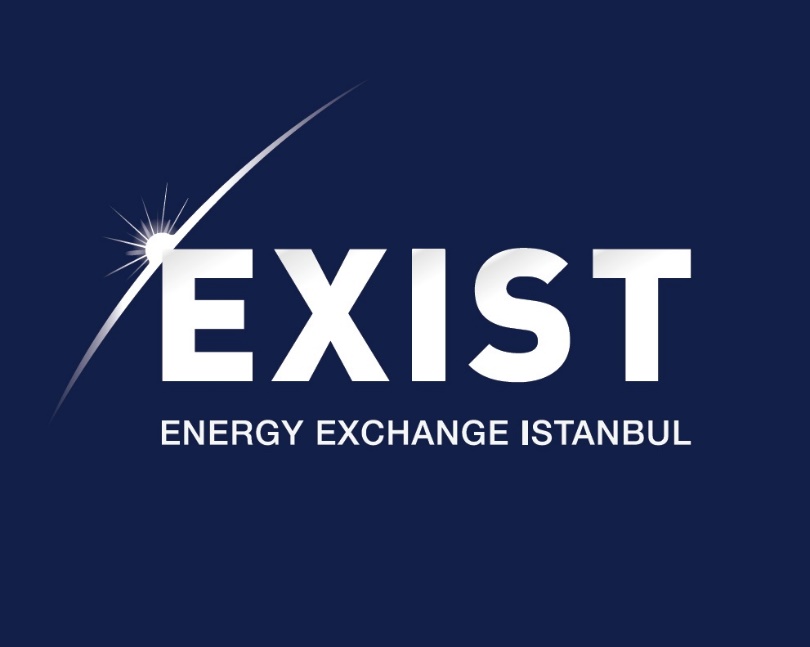 TRANSPARENCY PLATFORMWEB SERVICE GUIDELINESV2.3PurposeThe purpose of this document is to share necessary information and guidance pertaining to web service utilization within the scope of Transparency Platform.ScopeUtilization methods/information and response types of web services that are developed within the context of Transparency Platform project establish the scope of this document. 

Main categories of the web services are as the following:Consumption ServicesProduction ServicesTransmission ServicesMarket ServicesGeneral InformationReturn type of web services which are developed within the scope of this project, is in the form of a JSON object.While calling services, “Accept” header information that is in the HTTP Header, should be sent as “application/json”.Unless otherwise stated date formats used in the services should be sent compatible with the following:SHORT DATE FORMAT 	: yyyy-MM-dd (Example: 2016-01-15)LONG DATE FORMAT 	: yyyy-MM-dd'T'HH:mm:ss.SSSZ 
				 (Example: 2016-01-15T09:35:59.123+0200)Production ServicesMarket Message System ServiceREQUEST		RESPONSERegion ServiceREQUEST		RESPONSEMarket Message System Type ServiceREQUEST		RESPONSEPower Plant Periodical Information ServiceREQUEST		RESPONSEInjection/Withdrawal Unit ServiceREQUEST		RESPONSEInjection Quantity ServiceREQUEST		RESPONSEInjection Quantity Service (Resource Breakdown)REQUEST		RESPONSERenewables Support Mechanism Generation Forecast ServiceREQUEST		RESPONSERenewables Support Mechanism Portfolio Income ServiceREQUEST		RESPONSERenewables Support Mechanism Imbalance Cost ServiceREQUEST		RESPONSERenewables Support Mechanism Production ServiceREQUEST		RESPONSERenewables Support Mechanism Imbalance Quantity ServiceREQUEST		RESPONSERenewables Support Mechanism Spot Order ServiceREQUEST		RESPONSEInstalled Capacity ServiceREQUEST		RESPONSERenewables Support Mechanism Installed Capacity ServiceREQUEST		RESPONSERenewables Support Mechanism Unit Cost ServiceREQUEST		RESPONSEFinal Daily Production Program ServiceREQUEST		RESPONSEAvailable Installed CapacityREQUEST		RESPONSESupply and Consumption Organization List ServiceREQUEST		RESPONSEOrganizations’ Injection/Withdrawal Unit(s) List ServiceREQUEST		RESPONSETransmission ServicesCongestion Rent ServiceREQUEST		RESPONSETransmission Loss Factor ServiceREQUEST		RESPONSEENSTO-E (X) Codes ServiceREQUEST		RESPONSECity ServiceREQUEST		RESPONSEConsumption ServicesLoad Forecast ServiceREQUEST		RESPONSEWithdrawal Quantity ServiceREQUEST		RESPONSEDistribution Organizations ServiceREQUEST		RESPONSEMetering Point Reading Type ServiceREQUEST		RESPONSECustomer Profile Group ServiceREQUEST		RESPONSEDistribution Profile ServiceREQUEST		RESPONSEMeter Reading Organization ServiceREQUEST		RESPONSECity ServiceREQUEST		RESPONSEEligible Customer Count ServiceREQUEST		RESPONSEEligible Customer Withdrawal Quantity ServiceREQUEST		RESPONSEMarket ServicesSystem Marginal Price ServiceREQUEST		RESPONSEMarket Clearing Price ServiceREQUEST		RESPONSEDay-Ahead Market Volume ServiceREQUEST		RESPONSEIntraday Market Transaction History ServiceREQUEST		RESPONSEIntraday Market Summary ServiceREQUEST		RESPONSEBalancing Power Market Bid Volume ServiceREQUEST		RESPONSEParticipant ServiceREQUEST		RESPONSESupply-Demand Curve ServiceREQUEST		RESPONSEDay-Ahead Market Trade Value ServiceREQUEST		RESPONSEBlock Bid-Offer Quantity ServiceREQUEST		RESPONSEInterim Market Clearing Price ServiceREQUEST		RESPONSESide Payments ServiceREQUEST		RESPONSERetroactive Adjustment Sum ServiceREQUEST		RESPONSEImbalance Cost ServiceREQUEST		RESPONSEImbalance Quantity ServiceREQUEST		RESPONSEBilateral Contracts Offer Quantity ServiceREQUEST		RESPONSEBilateral Contracts Bid Quantity ServiceREQUEST		RESPONSEMethodURLGEThttps://seffaflik.epias.com.tr/transparency/service/production/urgent-market-messageParameter TypeParameter NameParameter ValueQuery ParameterstartDateString (SHORT DATE FORMAT)Query ParameterendDateString (SHORT DATE FORMAT)Query ParameterregionIdLongQuery ParametermessageTypeIdLongQuery ParameterpowerPlantIdLongQuery ParameteruevcbIdLongFieldTypeDescriptionidLongMessage IDcaseAddDateString (LONG DATE FORMAT)Event Add DatecaseStartDateString (LONG DATE FORMAT)Event Start DatecaseEndDateString (LONG DATE FORMAT)Event End DatepowerPlantNameStringPlant NamemessageTypeLongMessage TyperegionStringRegioncapacityAtCaseTimeBigDecimalAffected CapacitycaseVaguenessTimeLongUncertainty TimevalidityStatusLongValidity StatusreasonStringReasonoperatorPowerBigDecimalCapacity In OperationuevcbNameStringInjection/Withdrawal Unit NameMethodURLGEThttps://seffaflik.epias.com.tr/transparency/service/production/regionFieldTypeDescriptionidLongRegion IDregionStringRegion NameMethodURLGEThttps://seffaflik.epias.com.tr/transparency/service/production/urgent-market-message-typeFieldTypeDescriptionidLongMessage Type IDtypeStringMessage Type NameMethodURLGEThttps://seffaflik.epias.com.tr/transparency/service/production/power-plantParameter TypeParameter NameParameter ValueQuery ParameterperiodString (SHORT DATE FORMAT)FieldTypeDescriptionidLongPlant IDnameStringPlant NameeicStringEIC CodeshortNameStringPlant Short NameMethodURLGEThttps://seffaflik.epias.com.tr/transparency/service/production/uevcbParameter TypeParameter NameParameter ValueQuery ParameterperiodString (SHORT DATE FORMAT)Query ParameterpowerPlantIdLongFieldTypeDescriptionidLongInjection/Withdrawal Unit IDnameStringInjection/Withdrawal Unit NameeicStringInjection/Withdrawal Unit EIC CodeMethodURLGEThttps://seffaflik.epias.com.tr/transparency/service/production/ssvParameter TypeParameter NameParameter ValueQuery ParameterstartDateString (SHORT DATE FORMAT)Query ParameterendDateString (SHORT DATE FORMAT)FieldTypeDescriptiondateString (LONG DATE FORMAT)DatessvBigDecimalInjection QuantityMethodURLGEThttps://seffaflik.epias.com.tr/transparency/service/production/ssv-categorizedParameter TypeParameter NameParameter ValueQuery ParameterstartDateString (SHORT DATE FORMAT)Query ParameterendDateString (SHORT DATE FORMAT)FieldTypeDescriptiondateString (LONG DATE FORMAT)DatetotalBigDecimalTotalwindBigDecimalWindligniteBigDecimalLignitestonecoalBigDecimalBlack CoalimportedCoalBigDecimalImport CoalfueloilBigDecimalFuel OilnaphthaBigDecimalNaphtanaturalGasBigDecimalNatural GasgeothermalBigDecimalGeothermaldamBigDecimalDammed HydroriverBigDecimalRun-of-RiverbiomassBigDecimalBiomassotherBigDecimalOtherlngBigDecimalLNGasphaltiteBigDecimalAsphaltiteMethodURLGEThttps://seffaflik.epias.com.tr/transparency/service/production/renewable-sm-forecastParameter TypeParameter NameParameter ValueQuery ParameterstartDateString (SHORT DATE FORMAT)Query ParameterendDateString (SHORT DATE FORMAT)FieldTypeDescriptiondateString (LONG DATE FORMAT)DatewindBigDecimalWindgeothermalBigDecimalGeothermalbiogasBigDecimalBiogascanalTypeBigDecimalCanal TypebiomassBigDecimalBiomasslandfillGasBigDecimalLandfill GasriverTypeBigDecimalRun-of-RiverdammedHydroWithReservoirBigDecimalDammed Hydro With ReservoirtotalBigDecimalTotalMethodURLGEThttps://seffaflik.epias.com.tr/transparency/service/production/renewable-sm-portfolio-incomeParameter TypeParameter NameParameter ValueQuery ParameterstartDateString (SHORT DATE FORMAT)Query ParameterendDateString (SHORT DATE FORMAT)FieldTypeDescriptiondateString (LONG DATE FORMAT)DateportfolioIncomeBigDecimalPortfolio IncomeMethodURLGEThttps://seffaflik.epias.com.tr/transparency/service/production/renewable-sm-imbalance-costParameter TypeParameter NameParameter ValueQuery ParameterstartDateString (SHORT DATE FORMAT)Query ParameterendDateString (SHORT DATE FORMAT)FieldTypeDescriptiondateString (LONG DATE FORMAT)DateimbalanceCostBigDecimalImbalance CostMethodURLGEThttps://seffaflik.epias.com.tr/transparency/service/production/renewable-sm-productionParameter TypeParameter NameParameter ValueQuery ParameterstartDateString (SHORT DATE FORMAT)Query ParameterendDateString (SHORT DATE FORMAT)FieldTypeDescriptiondateString (LONG DATE FORMAT)DatewindBigDecimalWindgeothermalBigDecimalGeothermalbiogasBigDecimalBiogascanalTypeBigDecimalCanal TypebiomassBigDecimalBiomasslandfillGasBigDecimalLandfill GasriverTypeBigDecimalRun-of-RiverdammedHydroWithReservoirBigDecimalDammed Hydro With ReservoirtotalBigDecimalTotalMethodURLGEThttps://seffaflik.epias.com.tr/transparency/service/production/renewable-sm-imbalance-quantityParameter TypeParameter NameParameter ValueQuery ParameterstartDateString (SHORT DATE FORMAT)Query ParameterendDateString (SHORT DATE FORMAT)FieldTypeDescriptiondateString (LONG DATE FORMAT)DateimbalanceQuantityBigDecimalImbalance QuantityMethodURLGEThttps://seffaflik.epias.com.tr/transparency/service/production/renewable-sm-spot-orderParameter TypeParameter NameParameter ValueQuery ParameterstartDateString (SHORT DATE FORMAT)Query ParameterendDateString (SHORT DATE FORMAT)FieldTypeDescriptiondateString (LONG DATE FORMAT)DateorderQuantityBigDecimalSpot OrderMethodURLGEThttps://seffaflik.epias.com.tr/transparency/service/production/installed-capacityParameter TypeParameter NameParameter ValueQuery ParameterperiodString (SHORT DATE FORMAT)FieldTypeDescriptionperiodString (LONG DATE FORMAT)PeriodcapacityTypeStringCapacity TypecapacityBigDecimalCapacityMethodURLGEThttps://seffaflik.epias.com.tr/transparency/service/production/installed-capacity-of-renewableParameter TypeParameter NameParameter ValueQuery ParameterperiodString (SHORT DATE FORMAT)FieldTypeDescriptioncapacityTypeIdLongCapacity Type IDperiodString (LONG DATE FORMAT)PeriodcapacityTypeStringCapacity TypecapacityBigDecimalCapacityMethodURLGEThttps://seffaflik.epias.com.tr/transparency/service/production/renewable-sm-unit-costParameter TypeParameter NameParameter ValueQuery ParameterstartDateString (SHORT DATE FORMAT)Query ParameterendDateString (SHORT DATE FORMAT)FieldTypeDescriptiondateString (LONG DATE FORMAT)DateunitCostBigDecimalUnit CostMethodURLGEThttps://seffaflik.epias.com.tr/transparency/service/production/dppParameter TypeParameter NameParameter ValueQuery ParameterstartDateString (SHORT DATE FORMAT)Query ParameterendDateString (SHORT DATE FORMAT)Query ParameterorganizationEICStringQuery ParameteruevcbEICStringFieldTypeDescriptiontarihString (UZUN TARİH FORMATI)DatesaatStringHourtoplamBigDecimalTotaldogalgazBigDecimalNatural GasruzgarBigDecimalWindlinyitBigDecimalLignitetasKomurBigDecimalBlack CoalithalKomurBigDecimalImport CoalfuelOilBigDecimalFuel Oil jeotermalBigDecimalGeothermalbarajliBigDecimalDammed HydronaftaBigDecimalNaphtabiokutleBigDecimalBiomassakarsuBigDecimalRiverdigerBigDecimalOthersMethodURLGEThttps://seffaflik.epias.com.tr/transparency/service/production/aicParameter TypeParameter NameParameter ValueQuery ParameterstartDateString (SHORT DATE FORMAT)Query ParameterendDateString (SHORT DATE FORMAT)Query ParameterorganizationEICStringQuery ParameteruevcbEICStringFieldTypeDescriptiontarihString (UZUN TARİH FORMATI)DatesaatStringHourtoplamBigDecimalTotaldogalgazBigDecimalNatural GasruzgarBigDecimalWindlinyitBigDecimalLignitetasKomurBigDecimalBlack CoalithalKomurBigDecimalImport CoalfuelOilBigDecimalFuel Oil jeotermalBigDecimalGeothermalbarajliBigDecimalDammed HydronaftaBigDecimalNaphtabiokutleBigDecimalBiomassakarsuBigDecimalRiverdigerBigDecimalOthersMethodURLGEThttps://seffaflik.epias.com.tr/transparency/service/production/dpp-organizationParameter TypeParameter NameParameter ValueQuery Parameter--FieldTypeDescriptionorganizationIdLongOrganization IDorganizationNameStringOrganization NameorganizationStatusIntegerOrganization Status (2: Approved, 3:Passive)organizationETSOCodeStringOrganization EICorganizationShortNameStringOrganization Short NameMethodURLGEThttps://seffaflik.epias.com.tr/transparency/service/production/dpp-injection-unit-nameParameter TypeParameter NameParameter ValueQuery ParameterorganizationEICStringFieldTypeDescriptionidLongInjection/Withdrawal Unit IDnameStringInjection/Withdrawal Unit NameeicStringInjection/Withdrawal Unit EICMethodURLGET/transmission/congestion-rentParameter TypeParameter NameParameter ValueQuery ParameterstartDateString (SHORT DATE FORMAT)Query ParameterendDateString (SHORT DATE FORMAT)Query ParameterorderTypeString (Enum) Değerler : Up Regulation, Down Regulation, Up_Down RegulationFieldTypeDescriptioncityIdLongCity IDcityNameStringCity NamemcpCostBigDecimalMCP CostsmpCostBigDecimalSMP CostorderCountBigDecimalOrder CountupRegulationOrderCountBigDecimalUp Regulation Instruction CountdownRegulationOrderCountBigDecimalDown Regulation Instruction CounttotalOrderCountBigDecimalTotal ınstruction CountMethodURLGET/transmission/transmission-system-loss-factorParameter TypeParameter NameParameter ValueQuery ParameterstartDateString (SHORT DATE FORMAT)Query ParameterendDateString (SHORT DATE FORMAT)FieldTypeDescriptiondateString (LONG DATE FORMAT)DatefirstversionValueBigDecimalFirst VersionlastVersionValueBigDecimalLast VersionfirstVersionDateString (LONG DATE FORMAT)First Version DatelastVersionDateString (LONG DATE FORMAT)Last Version DateMethodURLGET/transmission/ents-organizationParameter TypeParameter NameParameter ValueQuery ParameterperiodString (SHORT DATE FORMAT)Query ParameterorganizationIdIntegerFieldTypeDescriptionETSOrganizationCodeString ETSO Organization CodeorganizationNameStringOrganization NameMethodURLGET/transmission/cityFieldTypeDescriptioncityIdLong City IDcityNameStringCity NameMethodURLGEThttps://seffaflik.epias.com.tr/transparency/service/consumption/load-estimation-planParameter TypeParameter NameParameter ValueQuery ParameterstartDateString (SHORT DATE FORMAT)Query ParameterendDateString (SHORT DATE FORMAT)FieldTypeDescriptiondateString (LONG DATE FORMAT)DatelepBigDecimalLoad ForecastMethodURLGEThttps://seffaflik.epias.com.tr/transparency/service/consumption/swvParameter TypeParameter NameParameter ValueQuery ParameterstartDateString (SHORT DATE FORMAT)Query ParameterendDateString (SHORT DATE FORMAT)FieldTypeDescriptiondateString (LONG DATE FORMAT)DateswvBigDecimalWithdrawal QuantityMethodURLGEThttps://seffaflik.epias.com.tr/transparency/service/consumption/distributionFieldTypeDescriptionidLongDistribution IDnameStringDistribution NameMethodURLGEThttps://seffaflik.epias.com.tr/transparency/service/consumption/meter-reading-typeFieldTypeDescriptionidLongMetering Point Reading Type IDnameStringMetering Point Reading Type NameMethodURLGEThttps://seffaflik.epias.com.tr/transparency/service/consumption/subscriber-profile-groupParameter TypeParameter NameParameter ValueQuery ParameterperiodString (SHORT DATE FORMAT)Query ParameterdistributionIdLongFieldTypeDescriptionidLongCustomer Profle Group IDnameStringCustomer Profle Group NameMethodURLGEThttps://seffaflik.epias.com.tr/transparency/service/consumption/distribution-profileParameter TypeParameter NameParameter ValueQuery ParameterperiodString (SHORT DATE FORMAT)Query ParameterdistributionIdLongQuery ParametermeterReadingTypeLongQueryParametersubscriberProfileGroupLongFieldTypeDescriptiondateString (LONG DATE FORMAT)DatemultiplierBigDecimalMultiplierMethodURLGEThttps://seffaflik.epias.com.tr/transparency/service/consumption/meter-reading-companyParameter TypeParameter NameParameter ValueQuery ParameterperiodString (SHORT DATE FORMAT)FieldTypeDescriptionidLongMeter Reading Organization IDnameStringMeter Reading Organization NamestatusLongStatusMethodURLGEThttps://seffaflik.epias.com.tr/transparency/service/consumption/cityFieldTypeDescriptioncityIdLongCity IDdistrictIdLongCounty IDcityNameStringCity NamedistrictNameStringCounty NameMethodURLGEThttps://seffaflik.epias.com.tr/transparency/service/consumption/stParameter TypeParameter NameParameter ValueQuery ParameterstartDateString (SHORT DATE FORMAT)Query ParameterendDateString (SHORT DATE FORMAT)FieldTypeDescriptionprofilAboneGrupAdiStringCustomer Profile GroupdateString (LONG DATE FORMAT)DateMethodURLURLURLGEThttps://seffaflik.epias.com.tr/transparency/service/consumption/swv-v2 https://seffaflik.epias.com.tr/transparency/service/consumption/swv-v2 https://seffaflik.epias.com.tr/transparency/service/consumption/swv-v2 Parameter TypeParameter TypeParameter NameParameter ValueQuery ParameterQuery ParameterperiodString (SHORT DATE FORMAT)FieldTypeDescriptionvc_gec_trhString (LONG DATE FORMAT)Dateuevcb_gec_trhString (LONG DATE FORMAT)DatestBigDecimalWithdrawal Quantity of Exercising Privilege of EligibilitynonStBigDecimalWithdrawal Quantity of Those Not Exercising Privilege of EligibilityMethodURLGEThttps://seffaflik.epias.com.tr/transparency/service/market/smpParameter TypeParameter NameParameter ValueQuery ParameterstartDateString (SHORT DATE FORMAT)Query ParameterendDateString (SHORT DATE FORMAT)FieldTypeDescriptiondateString (LONG DATE FORMAT)DatepriceBigDecimalSystem Marginal PricesmpDirectionStringSystem’s DirectionsmpDirectionIdLongSystem’s Direction IDMethodURLGEThttps://seffaflik.epias.com.tr/transparency/service/market/day-ahead-mcpParameter TypeParameter NameParameter ValueQuery ParameterstartDateString (SHORT DATE FORMAT)Query ParameterendDateString (SHORT DATE FORMAT)FieldTypeDescriptiondateString (LONG DATE FORMAT)DatepriceBigDecimalMarket Clearing PriceMethodURLGEThttps://seffaflik.epias.com.tr/transparency/service/market/day-ahead-market-volumeParameter TypeParameter NameParameter ValueQuery ParameterstartDateString (SHORT DATE FORMAT)Query ParameterendDateString (SHORT DATE FORMAT)FieldTypeDescriptiondateString (LONG DATE FORMAT)DatequantityOfAskBigDecimalBid QuantityvolumeBigDecimalClearing QuantityquantityOfBidBigDecimalOffer QuantitypriceIndependentBidBigDecimalPrice Independent BidpriceIndependentOfferBigDecimalPrice-Independent OfferblockBidBigDecimalBlock BidblockOfferBigDecimalBlock OfferMethodURLGEThttps://seffaflik.epias.com.tr/transparency/service/market/intra-day-trade-historyParameter TypeParameter NameParameter ValueQuery ParameterstartDateString (SHORT DATE FORMAT)Query ParameterendDateString (SHORT DATE FORMAT)FieldTypeDescriptionidLongTransaction IDdateString (LONG DATE FORMAT)DatecontractStringContract NamepriceBigDecimalPricequantityBigDecimalQuantityMethodURLGEThttps://seffaflik.epias.com.tr/transparency/service/market/intra-day-summaryParameter TypeParameter NameParameter ValueQuery ParameterstartDateString (SHORT DATE FORMAT)Query ParameterendDateString (SHORT DATE FORMAT)FieldTypeDescriptionidLongTransaction IDdateString (LONG DATE FORMAT)DatecontractStringContract NamevolumeBigDecimalMatching QuantityminAskPriceBigDecimalMinimum Bid PricemaxAskPriceBigDecimalMaximum Bid PriceminBidPriceBigDecimalMinimum Offer PricemaxBidPriceBigDecimalMaximum Offer PricequantityOfAskBigDecimalBid QuantityquantityOfBidBigDecimalOffer QuantitytradingVolumeBigDecimalTrade ValueminMatchPriceBigDecimalMinimum Matching PricemaxMatchPriceBigDecimalMaximum Matching PriceMethodURLGEThttps://seffaflik.epias.com.tr/transparency/service/market/bpm-order-summaryParameter TypeParameter NameParameter ValueQuery ParameterstartDateString (SHORT DATE FORMAT)Query ParameterendDateString (SHORT DATE FORMAT)FieldTypeDescriptiondateString (LONG DATE FORMAT)DatenetBigDecimalNetupRegulationZeroCodedBigDecimalCode 0 Up RegulationupRegulationOneCodedBigDecimalCode 1 Up RegulationupRegulationTwoCodedBigDecimalCode 2 Up RegulationdownRegulationZeroCodedBigDecimalCode 0 Down RegulationdownRegulationOneCodedBigDecimalCode 1 Down RegulationdownRegulationTwoCodedBigDecimalCode 2 Down RegulationupRegulationDeliveredBigDecimalDelivered Up RegulationdownRegulationDeliveredBigDecimalDelivered Down RegulationMethodURLGEThttps://seffaflik.epias.com.tr/transparency/service/market/participantParameter TypeParameter NameParameter ValueQuery ParameterperiodString (SHORT DATE FORMAT)FieldTypeDescriptionidLongParticipant IDdateString (LONG DATE FORMAT)DatelicenceStringLicensepublicCompanyLongPublic SectorprivateSectorLongPrivate SectorlicenceIdLongLicense IDpublicCompanyOfSumLongPublic Sector TotalprivateSectorOfSumLongPrivate Sector TotalMethodURLGEThttps://seffaflik.epias.com.tr/transparency/service/market/supply-demand-curveParameter TypeParameter NameParameter ValueQuery ParameterperiodString (SHORT DATE FORMAT)FieldTypeDescriptiondateString (LONG DATE FORMAT)DatepriceDoublePricesupplyDoubleSupplydemandDoubleDemandMethodURLGEThttps://seffaflik.epias.com.tr/transparency/service/market/day-ahead-market-trade-volumeParameter TypeParameter NameParameter ValueQuery ParameterstartDateString (SHORT DATE FORMAT)Query ParameterendDateString (SHORT DATE FORMAT)FieldTypeDescriptiondateString (LONG DATE FORMAT)DatevolumeOfBidBigDecimalOffer QuantityvolumeOfAskBigDecimalBid QuantityMethodURLGEThttps://seffaflik.epias.com.tr/transparency/service/market/amount-of-blockParameter TypeParameter NameParameter ValueQuery ParameterstartDateString (SHORT DATE FORMAT)Query ParameterendDateString (SHORT DATE FORMAT)FieldTypeDescriptiondateString (LONG DATE FORMAT)DateamountOfPurchasingTowardsBlockDoubleBlock BidsamountOfPurchasingTowardsMatchBlockDoubleCleared Block BidsamountOfSalesTowardsBlockDoubleBlock OffersamountOfSalesTowardsMatchBlockDoubleCleared Block OffersMethodURLGEThttps://seffaflik.epias.com.tr/transparency/service/market/day-ahead-interim-mcpParameter TypeParameter NameParameter ValueQuery ParameterdateString (SHORT DATE FORMAT)FieldTypeDescriptiondateString (LONG DATE FORMAT)DatemarketTradePriceDoubleInterim Market Clearing PriceMethodURLGEThttps://seffaflik.epias.com.tr/transparency/service/market/day-ahead-diff-fundsParameter TypeParameter NameParameter ValueQuery ParameterstartDateString (SHORT DATE FORMAT)Query ParameterendDateString (SHORT DATE FORMAT)FieldTypeDescriptiondateString (LONG DATE FORMAT)DateoriginatingFromBidsBigDecimalOriginating From BidsoriginatingFromOffersBigDecimalOriginating From OffersoriginatingFromRoundingBigDecimalOriginating From RoundingMethodURLGEThttps://seffaflik.epias.com.tr/transparency/service/production/gddk-amountParameter TypeParameter NameParameter ValueQuery ParameterstartDateString (SHORT DATE FORMAT)Query ParameterendDateString (SHORT DATE FORMAT)FieldTypeDescriptiondateString (LONG DATE FORMAT)DateversionString (LONG DATE FORMAT)VersiongddkDebtAmountBigDecimalRetroactive Adjustment Sum LiabilitygddkCreditAmountBigDecimalRetroactive Adjustment Sum RecievablegddkNetAmountBigDecimalNet Retroactive Adjustment SumMethodURLGEThttps://seffaflik.epias.com.tr/transparency/service/market/imbalance-amountParameter TypeParameter NameParameter ValueQuery ParameterstartDateString (SHORT DATE FORMAT)Query ParameterendDateString (SHORT DATE FORMAT)FieldTypeDescriptiondateString (LONG DATE FORMAT)DatetimeStringHourpositiveImbalanceBigDecimalPositive Imbalance CostnegativeImbalanceBigDecimalNegative Imbalance CostMethodURLGEThttps://seffaflik.epias.com.tr/transparency/service/market/imbalance-quantityParameter TypeParameter NameParameter ValueQuery ParameterstartDateString (SHORT DATE FORMAT)Query ParameterendDateString (SHORT DATE FORMAT)FieldTypeDescriptiondateString (LONG DATE FORMAT)DatetimeStringHourpositiveImbalanceBigDecimalPositive Imbalance QuantitynegativeImbalanceBigDecimalNegative Imbalance QuantityMethodURLGEThttps://seffaflik.epias.com.tr/transparency/service/market/bilateral-contract-sellParameter TypeParameter NameParameter ValueQuery ParametereicStringQuery ParameterstartDateString (SHORT DATE FORMAT)Query ParameterendDateString (SHORT DATE FORMAT)FieldTypeDescriptiondateString (LONG DATE FORMAT)DatequantityBigDecimalQuantityMethodURLGEThttps://seffaflik.epias.com.tr/transparency/service/market/bilateral-contract-buyParameter TypeParameter NameParameter ValueQuery ParametereicStringQuery ParameterstartDateString (SHORT DATE FORMAT)Query ParameterendDateString (SHORT DATE FORMAT)FieldTypeDescriptiondateString (LONG DATE FORMAT)DatequantityBigDecimalQuantity